ПРОЕКТ	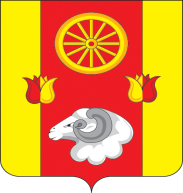 Администрация Киевского сельского поселения ПОСТАНОВЛЕНИЕ  00.00.0000                                                       № 00                                                 с. Киевка	С целью приведения в соответствие с действующим законодательством  ПОСТАНОВЛЯЮ:1. Внести изменения в приложение к постановлению Администрации Киевского сельского поселения  от 18.02.2016 № 36 «Об утверждении  Административного регламента Администрации Киевского сельского поселения   предоставления муниципальной услуги  «Постановка на учет граждан в качестве  нуждающихся  в жилых помещениях, предоставляемых по договорам социального найма» следующие изменения:1.1. п.2.4  раздела II «Стандарт предоставления муниципальной услуги»  изложить в следующей редакции:2.4. Срок предоставления муниципальной услуги     Срок предоставления муниципальной услуги составляет 30 рабочих дней со дня регистрации заявления о принятии гражданина  на учет в качестве нуждающегося в жилом помещении. Настоящее постановление подлежит размещению на официальном интернет-сайте Администрации Киевского сельского поселения.	Контроль за исполнением настоящего постановления оставляю за собой.Глава Администрации Киевского сельского поселения                                                                        Г.Г.Головченко